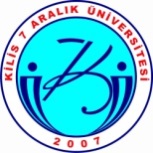 T.C.KİLİS 7 ARALIK ÜNİVERSİTESİİKTİSADİ VE İDARİ BİLİMLER FAKÜLTESİ GÖREV TANIMI FORMUT.C.KİLİS 7 ARALIK ÜNİVERSİTESİİKTİSADİ VE İDARİ BİLİMLER FAKÜLTESİ GÖREV TANIMI FORMU  Görevi  Görevi  GöreviDEKAN SEKRETERİDEKAN SEKRETERİA-A-A-SORUMLULUKLARSORUMLULUKLAR01-01-01-Fakülteye gelen ve giden evrakların kayıtlarını yapmak ve amirlerin talimatları doğrultusunda ilgililere iletmekFakülteye gelen ve giden evrakların kayıtlarını yapmak ve amirlerin talimatları doğrultusunda ilgililere iletmek02-02-02-Fakülte Kurulu, Yönetim ve Disiplin Kurullarının gündemini hazırlayarak ilgililere duyurmak ve alınan kararları kurul üyelerine imzalatmak. İlgili birimlere göndermek.Fakülte Kurulu, Yönetim ve Disiplin Kurullarının gündemini hazırlayarak ilgililere duyurmak ve alınan kararları kurul üyelerine imzalatmak. İlgili birimlere göndermek.03-03-03-Akademik personel ilanı sonunda akademik kadrolara başvuruları almak.Akademik personel ilanı sonunda akademik kadrolara başvuruları almak.04-04-04-Yeni bölüm teklifleri ve öğrenim protokolleri için gerekli yazışmaları hazırlamak.Yeni bölüm teklifleri ve öğrenim protokolleri için gerekli yazışmaları hazırlamak.05-05-05-Öğrenci soruşturması işlemlerinde yazışmaları hazırlamak.Öğrenci soruşturması işlemlerinde yazışmaları hazırlamak.06-06-06-DuyurularDuyurular07-07-07-Amirlerin verdiği benzer nitelikteki görevleri yerine getirmek.Amirlerin verdiği benzer nitelikteki görevleri yerine getirmek.